COUNTY OF ALAMEDAADDENDUM No. 1toRFQ No. 901988forParts and Repair Services For Fire Fleet	** BIDDERS MUST USE REVISED BID FORM WHEN SUBMITTING BID RESPONSE**Alameda County is committed to reducing environmental impacts across our entire supply chain. 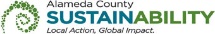 If printing this document, please print only what you need, print double-sided, and use recycled-content paper.The following Section has been modified or revised as shown below.  Changes made to the original RFQ document are in bold print and highlighted, and deletions made have a strike through.Page 7 of the Exhibit A – Bid Response Packet (BID FORM) is revised as follows:  REVISED BID FORMInstructions:  Bidder must use the Revised Bid Form provided below.COST SHALL BE SUBMITTED AS REQUESTED ON THE REVISED BID FORM.  NO ALTERATIONS OR CHANGES OF ANY KIND ARE PERMITTED.  Bid responses that do not comply will be subject to rejection in total.  The cost quoted shall include all taxes (excluding sales and use tax) and all other charges, including travel expenses.No minimum or maximum is guaranteed or implied.  By submission through the Alameda County EZSourcing Supplier Portal Bidder certifies to County that all representations, certifications, and statements made by Bidder, as set forth in each entry in the Alameda County EZSourcing Supplier Portal and attachments are true and correct and are made under penalty of perjury pursuant to the laws of California.Bidders must fill out either Option 1 or Option 2. Bidders may also fill out both if providing both parts/goods and services. All rates quoted for Options 1 and 2 shall include any freight/delivery charges and other costs, such as administrative operating costs.For Option 2, this is the minimum discount from list price that will be given to the County. In the event that the bidder secures a higher discount from a manufacturer, the higher discount shall be extended to the County.VENDOR LIST RFQ No. 901988 – PARTS AND REPAIR SERVICES FOR FIRE FLEETThis Vendor Bid List is being provided for informational purposes to assist bidders in making contact with other businesses as needed to develop local small and emerging business subcontracting relationships to meet the requirements of the Small Local Emerging Business (SLEB) Program: http://www.acgov.org/gsa/departments/purchasing/policy/slebpref.htm. This RFQ is being issued to all vendors on the Vendor Bid List; the following revised vendor list includes contact information for each vendor attendee at the Networking/Bidders Conferences.This RFQ Addendum has been electronically issued to potential bidders via e-mail.  E-mail addresses used are those in the County’s Small Local Emerging Business (SLEB) Vendor Database or from other sources.  If you have registered or are certified as a SLEB, please ensure that the complete and accurate e-mail address is noted and kept updated in the SLEB Vendor Database.  This RFQ Addendum will also be posted on the GSA Contracting Opportunities website located at http://www.acgov.org/gsa/purchasing/bid_content/ContractOpportunities.jsp.OPTION 1DescriptionUnit of MeasureYear 1Year 2Year 3DescriptionUnit of MeasureUnit CostUnit CostUnit CostStandard Labor Rate
The hourly labor quoted shall include any freight/delivery charges and other costs, such as administrative operating costs.HourlyOn-Site Labor RateHourlyOvertime Labor RateHourlyTravel CostPer MileOPTION 2DescriptionUnit of MeasureDiscount from List Price (%)
Year 1Discount from List Price (%)
Year 2Discount from List Price (%)
Year 3Parts (Goods)
Discount from Manufacturer Suggested Retail Price (MSRP)This discount would apply to all manufacturers being provided by the Bidder.Each PartRFQ No. 901988 – PARTS AND REPAIR SERVICES FOR FIRE FLEETRFQ No. 901988 – PARTS AND REPAIR SERVICES FOR FIRE FLEETRFQ No. 901988 – PARTS AND REPAIR SERVICES FOR FIRE FLEETRFQ No. 901988 – PARTS AND REPAIR SERVICES FOR FIRE FLEETRFQ No. 901988 – PARTS AND REPAIR SERVICES FOR FIRE FLEETRFQ No. 901988 – PARTS AND REPAIR SERVICES FOR FIRE FLEETRFQ No. 901988 – PARTS AND REPAIR SERVICES FOR FIRE FLEETBusiness NameNamePhoneAddressCityST.EmailABE ARENS BROTHERS ENVIRONMENTAL INCMark Arens(530) 621-3044abe@abehazardouswaste.comAD BRAKESToney Logiudice(415) 850-1525diesel1620@aol.comAdvanced Traffic ProductsTim Sullivan(530) 908-96391122 Industry St., Bldg AEverettWATims@advancedtraffic.comAIR & LUBE SYSTEMS INCErick Hanan916-381-5588ehanan@airandlube.comAIR EXCHANGE INCChris Koss707-864-2700info@airexchange.comALCO IRON & METAL CO INCMichael Bercovich(510) 562-1107michaelbercovich@alcometals.comALLIED AUTO STORES (VALLEY AUTO PARTS)Don Rey(510)782-5547don@valleyautomotive.netALLSTAR FIRE EQUIPMENT INCSiegfried Richert510-887-6295zrichert@allstarfire.comBAD MONSTER INCDean Machado925-452-2780badmonsterinc@gmail.com BATTERIES DUBLINGreh Evans925-829-7587bp307@batteriesplus.netBETTS COMPANYLars Nissen559-498-3304lars.nissen@bettstruckparts.comBUCHANAN AUTO ELECTRIC, INCJared Andreotti(510) 452-4025baeoakland@sbcglobal.netBURTON'S FIRE, INCJohn Borges(209) 544-3161borges@burtonsfire.comC.L.F. WAREHOUSE, INCAndrews Ochoa(510) 357-6448andrews@clfwarehouse.comCALIFORNIA AUTOMOTIVE RETAILING GROUPJack Sandri925) 416-6400jacks@cacargroup.comCAPITOL CLUTCH & BRAKEBill Curtis(916) 371-5970adam@capitolclutch.comCOAST COUNTIES TRUCK & EQUIPMENTSRandy Carter(510) 568-6933rcarter@coastcounties.comCOAST FIRE EQUIPMENT INCAngie Stevens(925) 606-1517coastfire@comcast.netCUMMINS INCEric Delucchi(510) 351-6101eric.delucchi@cummins.comEAST BAY RESTAURANT SUPPLY INCStephen Finney(510) 499-0770stephenf@ebrs.netFLEETPRIDE INCJoseph Jackson(510) 732-7642joseph.jackson@fleetpride.comGENUINE PARTS COMPANY INCDan Lowery510-346-5515dan_lowery@genpt.comGOLDEN GATE FREIGHTLINER INCJim Fisher510-632-3535jfisher@goldengatetruck.comGOLDEN STATE EMERGENCY VEHICLE SERVICEDaron Wright(916)330-1638daron@goldenstatefire.comGraingerDean Habegger(707) 741-1040444 Doolittle Dr San LeandroCAdean.habegger@grainger.comHIGHLINE AFTERMARKET LLCCamilo Zapata(916) 381-8555camilo.zapata@highlineaftermarket.comHOLT OF CALIFORNIAMike Haskel916-921-8832mhaskell@holtca.comJEFF'S MOBILE GLASS INCJeff(510) 583-1015jeff@jeffsmobileglass.comJOSEPH K ARCHULETAButch510-483-4047sltow@yahoo.comKALMIKOV ENTERPRISES INCJennifer Rodriguez714-357-9706jennfasfire@gmail.comKAMPS PROPANE INCSteve Buckor(510) 471-7279co04@kampspropane.comKEVIN LEKevin Le510-332-3743hksmallengine@gmail.comLANDPORT SYSTEMS INCKathy Evans925-876-6700accounting@landport.netLIVERMORE AUTO GROUP, INCDimitri Papageorge209-631-4721mleap@gillautogroup.comLIVERMORE SAW & MOWER LLCAlberto Garcia(925) 447-2055alberto.garcia@livermoresaw.comLYRU ENGINEERING INC(510) 357-5951lyru2@yahoo.comMCMASTER CARR SUPPLY CO(562) 692-5911la.sales@mcmaster.comNAYLOR STEEL INCLori Naylor510-783-4688lorinaylor@gmail.comPacific Power GroupTed Ostrye(360) 887-74411940 Fairway DrSan LeandroCAtostrye@pacificpowergroup.comPacific Power GroupClark Rotter253-606-82441940 Fairway DrSan LeandroCAcrotter@pacificpowergroup.comPacific Power GroupHeidi B. Wiley1940 Fairway DrSan LeandroCAhbwiley@pacificpowergroup.comPARTS WAREHOUSE DISTRIBUTORS INCRick Zurfluh510-352-1233rzurfluh@cityautosupply.comPeterson CATPaul Mattson(510) 618-5550contractreview@petersonholding.comPETERSON TRUCKS INCPaul Mattson(510) 618-5550contractreview@petersonholding.comPETES HARDWARE COMPANY INCLinda Roark(510) 581-7633peteshardware@peteshardware.comR.L. STEVENS CO.Billie Stevens(510) 889-0908rlscompany@aol.comRESCUE TOWING INCJeffrey Bodway(925) 709-4285jbodway@comcast.netRICHERT LUMBER CO INCDavid Dion(925) 846-5040daviddion@salesrichertlumber.comRIVERVIEW INTERNATIONAL TRUCKS LLCAccounts Receivable(916) 371-3110ar@riverview-trucks.comROMAINE ELECTRIC CORPORATIONDaniel Jacinto800-426-5005danieljacinto@romaineelectric.comROYAL BRASS INCMonica Gonzalez(408) 297-6642mgonzalez@rbisj.comSAN RAMON TOW INCGenevieve Garcia925-373-7300genevieve_savetow@outlook.comSTOMMEL INCDoug Fowler916-646-6626doug@lehrauto.comTOM LOPES DISTRIBUTING CO INCRobin Jackson510-895-1036rjackson@lubeoil.comTool TechMatt Maratsos(925)443-7922matt@christiansenfasteners.comVALLEY POWER SYSTEMS INCJennifer Rasmussen(510) 635-8991jennifer.rasmussen@valleypsi.comWATTCO EQUIPMENT INCVick Geis707-435-9233vgeis@wattco.netWILLE ELECTRIC SUPPLY CO INCMike Bohn510-638-7760bohmike@willeelectric.comWURTH USA INCNeri Roca800-987-8487neri.roca@wurthusa.comZEPHYR MANUFACTURING INCDoug Zehpyrdougb@zephyrindustries.com